KẾ HOẠCHCông tác tháng 01 năm 2024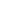 I. Triển khai các hoạt động chung	- Toàn trưởng triển khai các hoạt động chào xuân Giáp Thìn 2024.- Triển khai Nghị Quyết 08/2023/NQ-HĐND ngày 08/12/2023 của Hội đồng nhân dân thành phố về Sửa đổi, bổ sung Điều 3 Nghị quyết số 02/2022-HDDND ngày 20/7/2022 của Hội đồng nhân dân thành phố quy định danh mục các khoản thu và mức thu, cơ chế quản lý thu chi đối với các dịch vụ hỗ trợ hoạt động giáo dục, đào tạo đối với cơ sở giáo dục công lập trên địa bàn thành phố Hải Phòng.- Triển khai Công văn Số 3420/UBND-TCKH ngày 15 tháng 12 năm 2023 của UBND quận Đồ Sơn V/v hướng dẫn việc quản lý, theo dõi tài sản công phục vụ hoạt động của đơn vị; Công văn số 20 /UBND-NV “V/v triển khai thực hiện Nghị định số 73/2023/NĐ-CP ngày 29/9/2023 của Chính phủ”.- Thực hiện báo cáo trên cơ sở dữ liệu ngành, kỳ giữa năm học 2023-2024.- Các lớp tuyên truyền xây dựng trường học an toàn phòng chống tai nạn thương tích; Tiếp tục thực hiện Tuyên truyền phòng chống rét và dịch bệnh mùa đông cho trẻ; truyền thông về công tác thu và sử dụng các khoản thu không dùng tiền mặt đối với cha mẹ trẻ.- Kiểm tra, giám sát Giáo viên, nhân viên thực hiện quy chế chuyên môn.- Tiép tục thực hiện đẩy mạnh truyền thông về các nội dung của mô hình “ Nuôi con khoẻ, dạy con ngoan”- Tổ chức sơ kết học kỳ I. triển khai nhiệm vụ học kỳ II.- Triển khai công tác đảm bảo ANTT trong dịp tết nguyên đán.- Bồi dưỡng đội ngũ CBGVNV công tác sơ cứu ban đầu cho trẻ trong trường mầm non.- Kiểm tra chuyên đề xây dựng trường mầm non lấy trẻ làm trung tâm trong hoạt động chăm sóc nuôi dưỡng. - Tổ chức các hoạt động truyền thông chuẩn bị cho trẻ 5 tuổi vào lớp 1.- Tổ chức họp Phụ huynh lần 2.- Tham gia tập huấn công tác phòng cháy chữa cháy, cứu nạn, cứu hộ của Công an PCCC quận tổ chức.- Chuẩn bị các điều kiện cho giáo viên tham gia thi Giáo viên dạy giỏi cấp quận, lập danh sách giáo viên tham gia thi Giáo viên giỏi cấp quận về PGD&ĐT.- Tổ chức chương trình Bé đón xuân 2024II. Lịch cụ thểỦY BAN NHÂN DÂN QUẬN ĐỒ SƠNTRƯỜNG MẦM NON QUẬN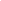 Số: 01 /KH-MNQCỘNG HÒA XÃ HỘI CHỦ NGHĨA VIỆT NAMĐộc lập - Tự do - Hạnh phúc       Đồ Sơn, ngày 02 tháng 01 năm 2024Thời gianNội dung công việcPhân công nhiệm vụThời gian tổ chức,  hoàn thànhGhi chúTuần 1(từ 01 - 06/01)- Xây dựng thực đơn tháng 1- Giao ban BGHĐ/c ThuýTTr tổ nuôiNgày 02/0115h, ngày 02/01Tuần 1(từ 01 - 06/01)- Xây dựng nội dung truyền thông về mô hình “ Nuôi con khoẻ - Dạy con ngoan” trên cổng thông tin điện tử nhà trường; Đăng tải nội dung lên chuyên mục Truyền thôngBGH - Tổ công nghệ thông tin- Giáo viên các lớpTrong thángTuần 1(từ 01 - 06/01)- Tổ chức cho trẻ ăn buffetTổ nuôiGiáo viên các lớpNgày 03/01Tuần 1(từ 01 - 06/01)- Tổ chức thẩm định sáng kiến cấp trường.BGHNgày 03/01Tuần 1(từ 01 - 06/01)- Tham dự hội nghị công tác công đoàn của LĐLĐ Quận tổ chứcĐ/c CTCĐ8h ngày 04/01Tuần 1(từ 01 - 06/01)- Họp khối trưởngBGH, khối trưởng15h ngày 04/01Tuần 1(từ 01 - 06/01)- Rà soát CSDL, xác thực mã định danh trẻ và, CB, GVĐ/c Thuý PHT, giáo viên05/01Tuần 1(từ 01 - 06/01)- Tham gia tập huấn công tác phòng cháy chữa cháy, cứu nạn cứu hộ năm 2024.CB, giáo viên, nhân viên15h ngày 05/01 tại Tiểu học NXTuần 1(từ 01 - 06/01)- Bộ phận kế toán, tài vụ báo cáo công  tác thu chi trong tháng và thanh toán làm thêm giờ cho CB, GV, NVKế toán, thủ quỹNgày 05/01Tuần 2(từ 08- 13/01)- Tuyên truyền xây dựng trường học an toàn phòng chống tai nạn thương tích. Tiếp tục thực hiện Tuyên truyền phòng chống rét và dịch bệnh mùa đông cho trẻ100%  GV các lớpTrong thángTuần 2(từ 08- 13/01)Triển khai công tác thu và sử dụng các khoản thu không dùng tiền măt Kế toán, thủ quỹTrong thángTuần 2(từ 08- 13/01)- Chuẩn bị các điều kiện cho giáo viên tham gia thi Giáo viên dạy giỏi  cấp quậnBGH, giáo viên dự  thi8h 00’ ngày 09/01, Tuần 2(từ 08- 13/01)- Họp Chi bộĐảng viên7h00’ Ngày 10/01Tuần 2(từ 08- 13/01)- Tổ chức sơ kết học kỳ I. triển khai nhiệm vụ học kỳ II.BGH – các tổ CM8h 00’ ngày 10/01- Bồi dưỡng đội ngũ CB,GV,NV công tác sơ cứu ban đầu cho trẻ trong trường mầm non.Đ/c Thuý + Đ/c Đào14h ngày 10/01- Nộp hồ sơ nâng lương trước thời hạn về UBND quậnĐ/c Hường KTNgày 10/01Tuần 3(từ 15-20/01)- Kiểm tra hồ sơ sổ sách tổ 5 tuổi.BGHNgày 16/01Tuần 3(từ 15-20/01)- Họp Ban đại diện cha mẹ học sinh nhà trường. BGH, chi hội trưởng các lớp, giáo viên chủ nhiệm  15h ngày 19/01Tuần 3(từ 15-20/01)- Tham gia thi giáo viên dạy giỏi cấp quận.BGH - GVNgày 18- 19/01Tuần 3(từ 15-20/01)- Tổ chức các hoạt động truyền thông chuẩn bị cho trẻ 5 tuổi vào lớp 1.BGH - Giáo viên khối 5 tuổiTrong tháng- Họp cha mẹ học sinh lần 2BGH, chi hội trưởng các lớp, giáo viên chủ nhiệm  8h 00’ ngày 21/01 - Nộp sản phẩm tham gia cuộc thi thiết kế học liệu số vê PGD&ĐTĐ/c Hường PHT, giáo viên các khốiNgày 25/01Tuần 5( từ 29 - 03/02)- Tổ chức cho trẻ đi thăm quan chợ hoa XuânBGH - GVNgày 30/01Tuần 5( từ 29 - 03/02)- Triển khai công tác đảm bảo ANTT trong dịp tết nguyên đán.BGHTrong tuầnTuần 5( từ 29 - 03/02)- Tổ chức chương trình Bé đón xuân, chào xuân Giáp Thìn 2024BGH - GV8 h00’Ngày 31/01- Tổ chức cho trẻ ăn buffet- Kiểm tra chuyên đề xây dựng Trường mầm non lấy trẻ làm trung tâm trong hoạt động chăm sóc nuôi dưỡng. -Tổ nuôiBGH, Giáo viên các lớpNgày 02/02Nơi nhận:- CB, GV, NV (để T/h)- Lưu:VT.HIỆU TRƯỞNG                            (Đã ký)Lương Thị Thanh Thuỷ